Методическое сопровождение к работеАвтор: учитель английского языка Фазылгаянова Гулнара АглямовнаОбразовательное учреждение:МБОУ «СОШ №!4»_ Тема: _Рождество в БританииДанная работа представляет собой набор заданий и упражнений к учебнику “Счастливый английский.ру-6” (раздел7) для ____6_класса, выполненный на основе программы Power Point. Этот материал можно использовать для фронтальной работы с классом при изучении темы_ «празднования Рождества»____ в рамках данного раздела. Использование данных приёмов и игр помогает учащимся более глубоко усвоить изучаемый материал, развивает их умения и навыки коммуникативного общения и умение работать в коллективе; развитию у учащихся речевой культуры, культуры общения, лингвистических и творческих  способностей.Средства обучения: проектор; интерактивная доска;программа Power Point.При подготовке материала были использованы возможности программы, интерактивные средства и ресурсы интернета.Для удобства использования этого ресурса на каждом слайде предусмотрены рекомендации. Содержание работыСлайды № 1,3,4  Слайды для учителя: тема,                     цели                  задачи,         методы, оснащение, речевой мате-                                                                                          риал, планируемый результат                                                                                                                              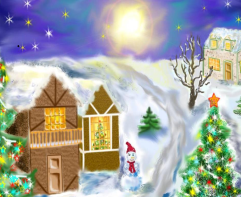 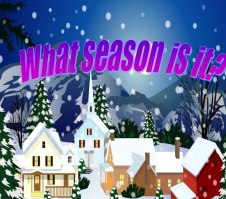 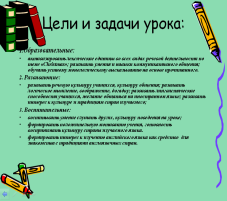 Слайд № 2  «Какое время года?».  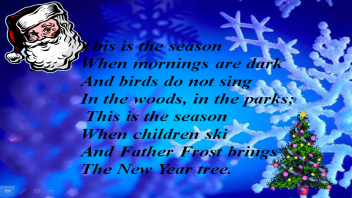 Учащиеся слушают стихотворение и называют время года.Слайд № 5  «Введение в тему».      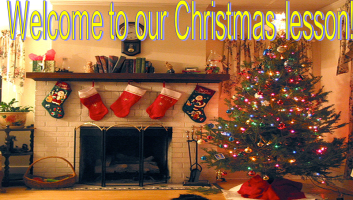 После того, как учащиеся называют время года, по щелчку учителя появляется это изображение.Слайд № 6  Закрепление лексики«Прочитай и переведи.» 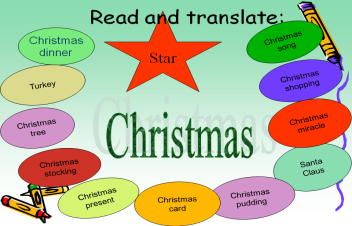 Задание 1.Рождественская гирлянда По щелчку учителя картинки загораются, учащиеся читают и переводят эти слова. Слайд № 7  «Подпиши картинки». 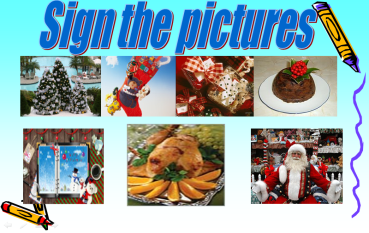 Задание 2. Учащиеся называют предметы и подписывают на листочках Задание. Прочитайте слова и скажите, что они обозначают.Картинки снабжены эффектом анимации «появление»Слайд № 8.  «Прочитайте зашифрованное слово».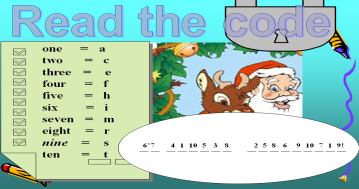 Дети должны прочитать зашифрованное слово. По щелчку учителя исчезают некоторые картинки. Слайд №9-13 «Релаксация».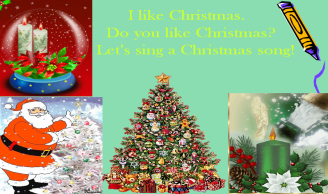 По щелчку звучит мелодия, под которую учащиеся выполняют песню.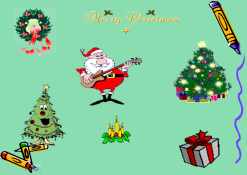 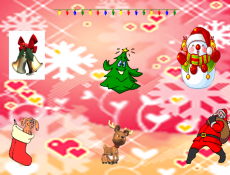 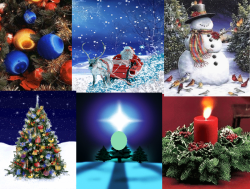 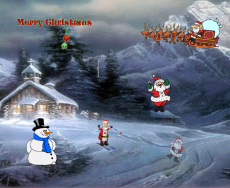 При создании слайда были использованы картинки из ресурсов интернета  После выполнения задания,  правильные варианты слов появляются по щелчку одновременноСлайд № 15 «Песня».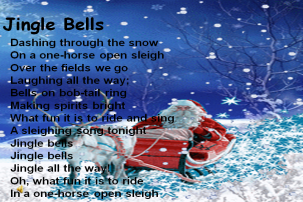 Звучит мелодия песни Учащиеся самостоятельно исполняют песню.Слайд № 16  «Праздники и символы»    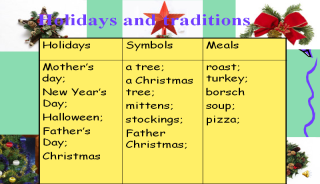     Учащиеся заполняют таблицуСлайды № 17-21 « Развитие навыков говорения».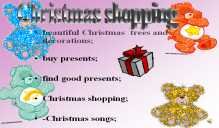 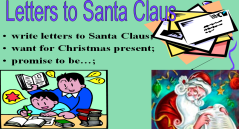 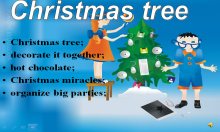 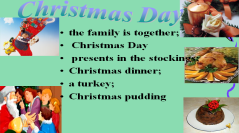 С помощью ключевых слов учащиеся составляют рассказы.Слайд №22-23  «Прочитай телеграмму».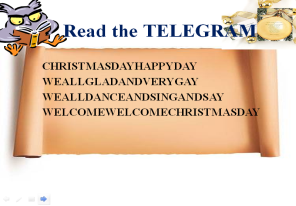 Учащиеся читают телеграмму – стихотворение, делаю правильные пробелы.Слайд № 24 «Самоконтроль»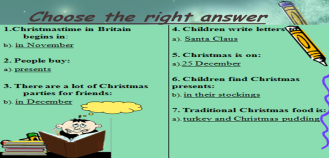 Учащиеся выбирают правильный вариант ответаСлайд № 25 «Заключительный этап урока»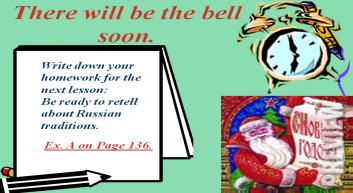 Учащиеся записывают домашнее заданиеСлайд № 26 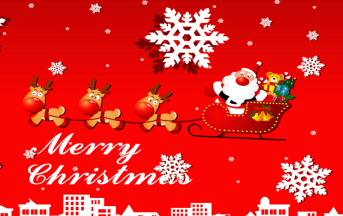 По щелчку учителя звучит музыка иучащиеся исполняют песню.